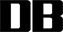 目    次前    言	III1 范围	12 规范性引用文件	13 术语和定义	14 宣传发动目标	14.1 总体目标	14.2 认知目标	24.3 技能目标	24.4 行动目标	24.5 情感目标	25 宣传发动原则	25.1 针对性原则	25.2 有效性原则	25.3 合理性原则	25.4 规范性原则	26 宣传发动主体和对象	36.1 宣传发动主体	36.2 宣传发动对象	36.2.1 农民	36.2.2 党政机关、群团等组织	36.2.3 企事业单位	37 宣传发动内容	37.1 宣传工作部署	37.2 宣传重要意义	37.3 宣传政策法规	37.4 宣传工作模式	37.5 宣传操作使用	37.6 宣传工作成效	38 宣传发动载体、方式	48.1 市、区县（市）宣传发动载体、方式	48.2 乡镇（街道）宣传发动载体、方式	48.3 群团组织宣传发动载体、方式	48.4 村（社区）宣传发动载体、方式	49 宣传发动实施流程	49.1 制定方案	49.2 组织实施	49.3 督查考评	59.4 改进提升	510 宣传发动组织保障	510.1 强化组织领导	510.2 统筹资金安排	510.3 培养专业队伍	610.4 加强舆情管理	610.5 建立应急机制	6前    言本文件按照GB/T 1.1—2020《标准化工作导则第1部分：标准化文件的结构和起草规则》的规定起草。 本文件由沈阳市农业农村局提出、归口并解释。 本文件起草单位：沈阳市农业农村局、上海元方智库公共管理咨询有限公司。 本文件主要起草人：郑滨、王政宇、王志丰、张维诚、肖月、沈朋、田月、张伟、梁锋、张榆、刘常宏、程军、姚敏强、常宝营、王冲、李树理、张喜丰、张永刚。 本文件首次发布。农村厕所革命宣传发动工作指南 范围本文件规范了农村厕所革命的宣传发动目标、原则、主体、对象、内容、载体、方式、流程、组织保障等内容。本文件适用于沈阳市农村厕所革命的宣传发动工作。规范性引用文件下列文件中的内容通过文中的规范性引用而构成本文件必不可少的条款。其中，注日期的引用文件，仅该日期对应的版本适用于本文件；不注日期的引用文件，其最新版本（包括所有的修改单）适用于本文件。GB 19379  农村户厕卫生规范GB/T 40088  村务公开管理规范XX农村厕所革命组织推动工作指南术语和定义下列术语和定义适用于本文件。
    农村厕所革命  rural toilet revolution按照国家和地方标准建设和改造农村户厕，实现卫生如厕、粪污无害化处理和资源化利用，推进农村人居环境整治提升。农村公共厕所建设与管理参照GB∕T 38353-2019 农村公共厕所建设与管理规范。
    宣传发动  propaganda launch充分运用融媒体资源，采用农民喜闻乐见的方式，对农村厕所革命的政策法规、设计规划、建设改造、运行维护等进行宣传报道、培训指导，引导农民积极改厕、卫生如厕、规范运维。
    户厕  household toilet供家庭成员大小便的场所，由厕屋、便器、化粪池等组成。户厕建设模式分为附建式与独立式，建在住宅内为附建式户厕，建在住宅等生活用房外为独立式户厕。
    改厕  toilet improvement按照农村户用卫生厕所的标准，改造农户非标准厕所或建设农村户用卫生厕所。宣传发动目标总体目标充分利用各种宣传手段，提升农民对农村厕所革命的认知和理解，让农民熟悉农村厕所革命的模式、流程，引导农民成为农村厕所革命的参与者、推动者，增强广大农民的获得感、幸福感。认知目标让农民领悟到农村厕所革命是提高生活质量品位的迫切需要。让农民意识到农村厕所革命是改善农村人居环境的有效途径。让农民认识到农村厕所革命是实施乡村振兴战略的重要举措。技能目标让农民熟悉农村厕所革命财政奖补模式、改厕技术模式、改厕工作流程。让农民掌握户厕的使用和维护技能。让农民了解粪污无害化处理和资源化利用的方式、流程。行动目标引导农民成为农村厕所革命的建设者。引导农民成为农村厕所革命的使用者。引导农民成为农村厕所革命的受益者。引导农民成为农村厕所革命的推动者。情感目标增强农民改善人居环境的获得感。提高农民建设精神文明的满足感。提升农民共建美好家园的幸福感。宣传发动原则针对性原则通过对象化、分众化、差异化宣讲宣传，有的放矢地面向不同类型农民，按照目标导向、问题导向、结果导向开展宣传发动工作，提高农民对农村厕所革命的知晓度、参与度和满意度。有效性原则结合本地区民俗文化、风土人情，用农民喜闻乐见的方式、通俗易懂的语言宣传农村厕所革命的重要性、必要性和紧迫性，引导农民“想改、主动改”，确保农民“会用、愿意用”，激发农村厕所革命的内生动力。合理性原则宣传发动内容因地制宜、因人施策，宣传发动方式守正创新、灵活多样，多角度、多层次、多题材，全方位、立体化宣传农村厕所革命。规范性原则根据农村厕所革命政策法规、标准文件，科学制定宣传发动工作计划，规范宣传发动内容、载体、方式、流程、要求，统筹谋划、循序渐进、稳步实施。宣传发动主体和对象宣传发动主体主要包括市委、市政府，区县（市）党委、政府，乡镇（街道）党（工）委、政府（办事处），群团组织，村（社区）党组织 、村（居）民委员会等。宣传发动对象农民本地区的农民。党政机关、群团等组织市委、市政府涉及农村厕所革命的部门，区县（市）党委、政府，乡镇（街道）党（工）委、政府（办事处），群团组织等参与农村厕所革命的相关单位，村（社区）党组织 、村（居）民委员会。企事业单位参与农村厕所革命设计、生产、施工、监理、运维、核验、评估的企事业单位。宣传发动内容宣传工作部署宣传党中央、国务院、省委、省政府、市委、市政府关于农村厕所革命的工作部署，让农民了解改厕的目的和意义。宣传重要意义宣传农村厕所革命是实施乡村振兴战略的重要抓手，是改善农村人居环境的关键举措，是建立卫生健康生活方式、提升群众生活品质、建设美丽乡村的有效途径。转变农民意识，有效推进改厕进程。宣传政策法规宣传农村厕所革命相关政策文件、法律法规，让农民知晓自身权益，了解农村厕所革命核验标准、奖补标准、安全生产、卫生健康、资源利用、环境保护等。宣传工作模式宣传农村厕所革命的组织推动模式、财政奖补模式、改厕技术模式，让农民知晓因地制宜采用改厕模式的必要性、实用性，激发农民参与改厕的主动性、积极性。宣传操作使用宣传农村厕所革命户厕使用维护、粪污清掏、粪污处理、卫生消杀、应急处置等方面的操作要点和注意事项，让农民以会用为荣、以用好为乐，进一步提高户厕使用率。宣传工作成效宣传农村厕所革命主要成效、经验做法、典型案例，以点带面，形成人人参与、家家重视的良好氛围，提高农民参与度。宣传发动载体、方式市、区县（市）宣传发动载体、方式主要利用广播、电视、报纸、杂志、网站、手机客户端、宣传栏、宣传册、宣传单、宣传品、短视频、宣传片、电子屏等载体，通过新闻报道、专题会议、培训讲座、文化活动等方式进行宣传。乡镇（街道）宣传发动载体、方式主要利用手机客户端、宣传栏、宣传册、宣传单、条幅标语、广告牌、电子屏、宣传品、宣传车等载体，通过专题会议、培训讲座、到户宣讲等方式进行宣传。群团组织宣传发动载体、方式主要利用报纸、杂志、网站、手机客户端等载体，通过开展文化活动、改厕进校园、到户宣讲等方式进行宣传。村（社区）宣传发动载体、方式主要利用村广播、大喇叭、条幅、宣传栏、宣传册、宣传单、倡议书、墙景绘画、墙体标语、微信群、朋友圈等载体，通过开展文化活动、到户宣讲、建立“样板厕”等方式进行宣传。宣传发动实施流程制定方案各级宣传发动主体按照上级工作部署，结合本地实际，因地制宜制定农村厕所革命宣传发动工作计划，明确宣传发动总体目标、主要内容、责任分工、工作要求、组织保障等，指导农村厕所革命宣传发动工作。组织实施各级宣传发动主体应通过宣传栏、宣传册、宣传单、手机客户端、微信群、朋友圈等载体开展农村厕所革命宣传发动工作。宜在乡镇政府（街道办事处）所在地、农村集贸市场、村（居）民委员会所在地、村活动广场、村卖店等农民聚集场所和村主道两侧、村头街口等通行必经地点开展主题宣传活动。区县（市）党委、政府，市委、市政府相关部门应结合实际制作宣传材料、视频、音频，解读技术模式，培训广大农民。应在网站、报纸上刊登农村厕所革命信息，市级网站每月至少更新1次，区县（市）级网站每月至少更新2次，报纸每月至少刊登2条。应适时召开专题会议、培训讲座。可通过电视、广播宣传，可召开新闻发布会、开展文化活动宣传。乡镇（街道）党（工）委、政府（办事处）应适时召开宣传发动专题会议，应以线上、线下形式开展培训讲座，还应组建宣讲队伍，建立包村到户制度，开展进村入户、面对面宣讲活动。可利用宣传车宣传，可印制宣传品宣传，还可通过广告牌、电子屏宣传。群团组织应联合农村厕所革命相关部门开展到户宣讲活动。可利用报纸、杂志、网站和手机客户端宣传，可组织改厕进校园等专题活动宣传。村（社区）党组织 、村（居）民委员会应通过村广播、大喇叭宣传，应开展到户宣讲活动，还应悬挂条幅宣传，每村（社区）不少于3条。宜通过公示公开本村改厕奖补名单宣传，宜建立“样板厕”，让农民直观了解改厕整体效果。可绘制墙景绘画、墙体标语宣传。督查考评市和区县（市）党委、政府及乡镇（街道）党（工）委、政府（办事处）应定期开展农村厕所革命宣传发动的督查考评工作，制定督查考评方案，构建指标体系和细则，开展督查考评。收集各地宣传发动信息、资料，形成督查考评结果和报告，反馈存在问题和短板弱项，督促及时整改。改进提升各级督查考评主体应及时反馈农村厕所革命宣传发动督查考评结果，各区县（市）、各乡镇（街道）、各村（社区）针对存在的问题，结合自身实际制定整改措施，求真务实，不断改进提升。督查考评主体应定期对各地区宣传发动整改落实情况进行调研回访，不断提高宣传有效性，进而提高农民满意度。同时，归纳、提炼、总结宣传工作中的亮点、成效，树立标杆典型，复制推广。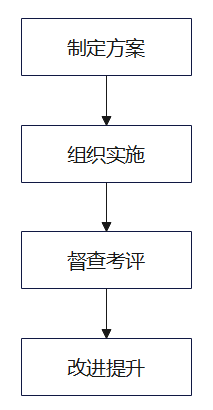 图：农村厕所革命宣传发动流程示意图宣传发动组织保障强化组织领导各级党委、政府定期召开农村厕所革命部署、调度工作会议，主要负责同志亲自指挥、精心谋划、狠抓落实，统筹整合各类资源，形成全域统一协调、部门各司其责、单位密切配合的宣传发动格局。统筹资金安排各级党委、政府宜适当安排经费用于农村厕所革命宣传工作，将农村厕所革命宣传发动资金纳入本级预算，统筹使用宣传资金，形成上下联动、相互协调的资金保障机制。培养专业队伍选配得力人员组建专业宣讲队伍，注重培养发展宣讲骨干，发动更多群众参与宣讲工作。加大宣讲人员培训力度，不断提高宣讲人员工作能力。加强舆情管理加强农村厕所革命正面宣传和舆论监督，收集、监测舆情信息，分析、研判、处理敏感舆情，及时回应农民诉求、社会关切，营造良好舆论氛围。建立应急机制针对农村厕所革命宣传发动工作可能存在的重大问题，制定专项应急预案，增强预防和处置突发事件的能力，保障宣传发动工作有序实施。━━━━━━━━━━━